                PROPOSIÇÕES 01 - Vereador João Batista Ferreira                INDICAÇÃO – 007/2023       Indico ao Excelentíssimo Senhor Prefeito Municipal em conjunto com a Secretaria Municipal de Obras, nos termos regimentais e ouvido o plenário, que seja feito o conserto da pavimentação da Rua Antônio Frederico Ribeiro.MENSAGEM JUSTIFICATIVA:               Senhores Vereadores:  A Rua Antônio Frederico Ribeiro, que fica ano bairro São Jorge está com a pavimentação solta em diversos pontos e precisa de reparos, a pavimentação é de pedras irregulares, bastante antiga. Solicito ao Poder Executivo que faça a reestruturação do pavimento, o mais breve possível.Atenciosamente,Bom Retiro do Sul, 06 de junho de 2023.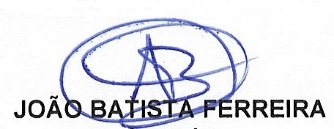 ___________________________Presidente 